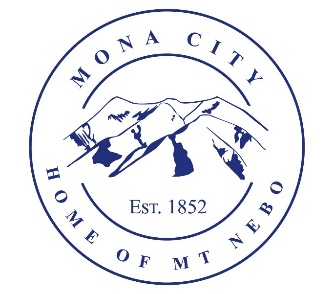 Employment ApplicationApplicant InformationEducationReferencesPrevious EmploymentSkills and AbilitiesOperator Skills, please mark which you have had experience with: (required for operator positions only)Birth Date:Asphalt RepairWelderSnow PlowTrencher BackhoeOther (specify below)Front End LoaderCDL